SEVENHAMPTON PARISH COUNCILANNUAL MEETING OF THE COUNCILHELD AT 7PM ON 20TH MAY 2024IN THE VILLAGE HALLFinancial reports for  year end 31 March 24  Cash bookAgar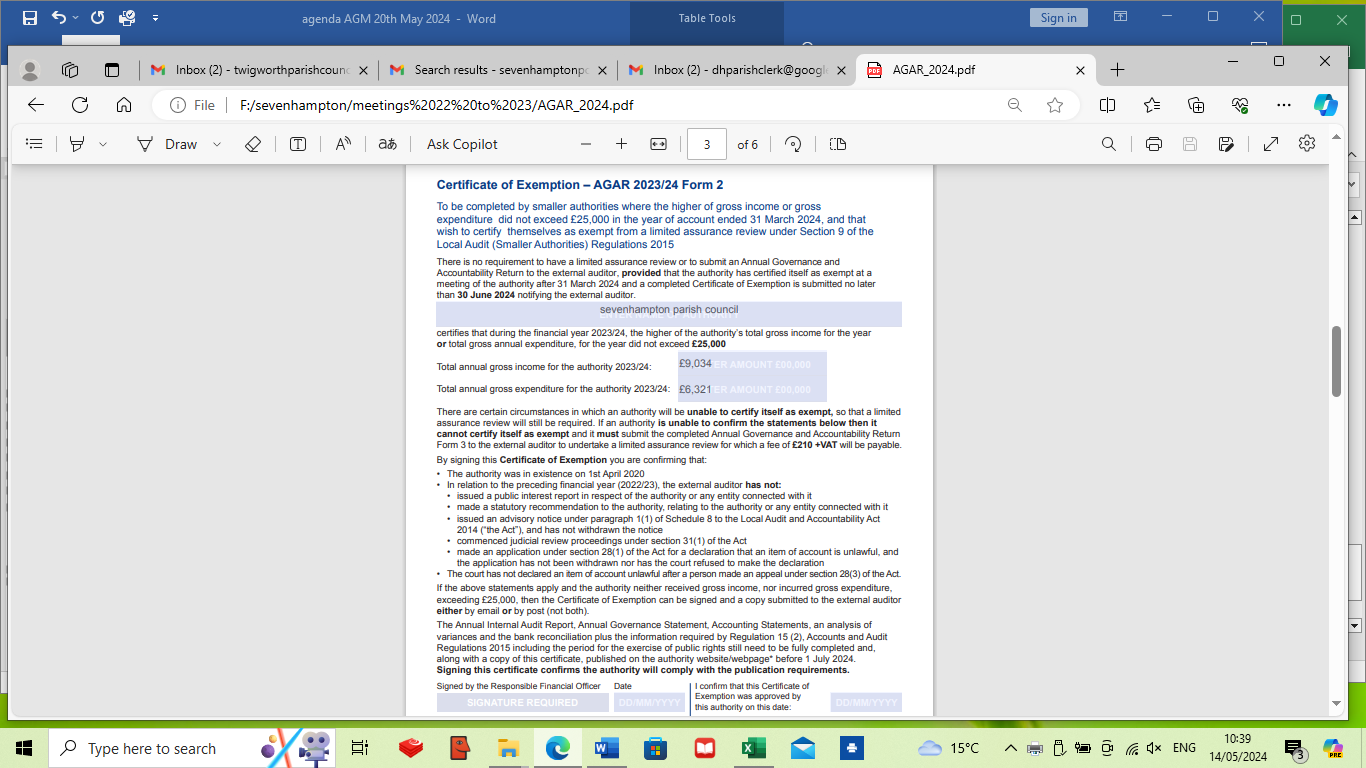 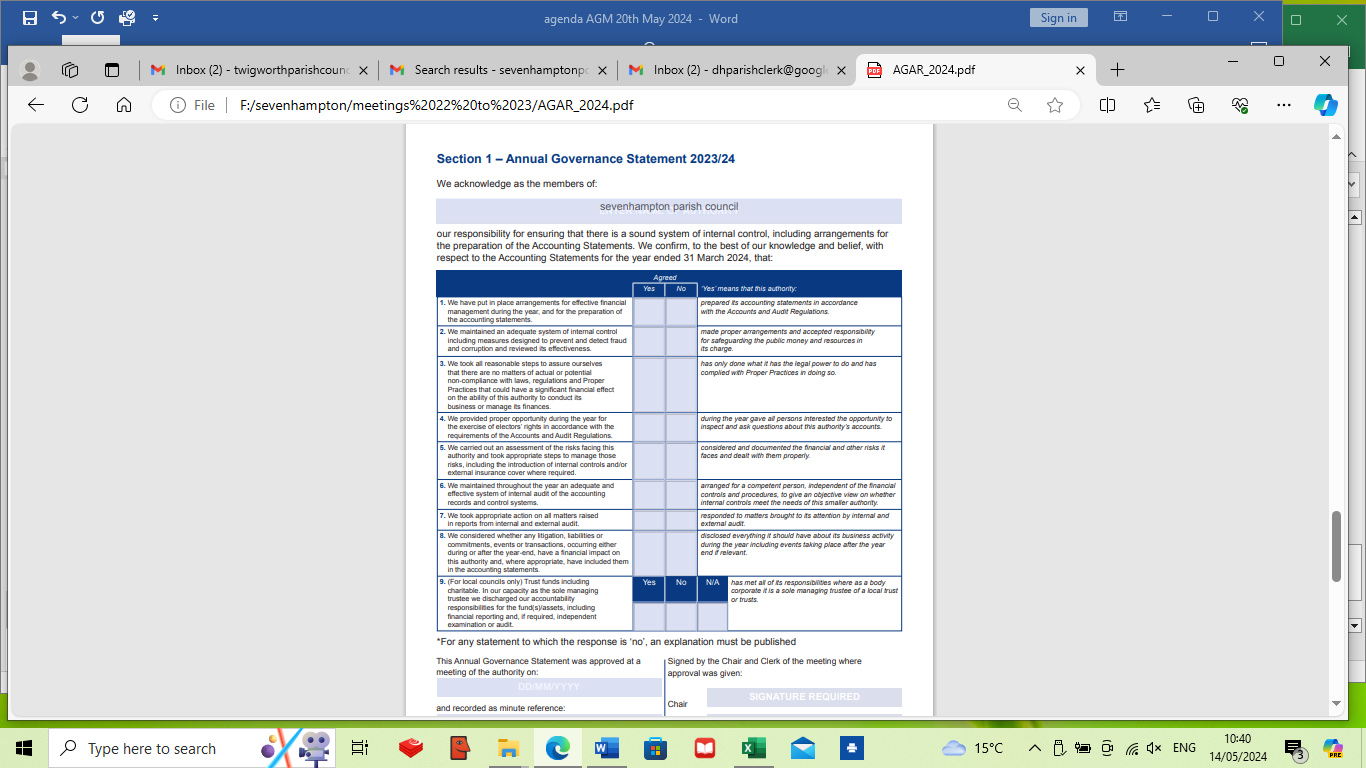 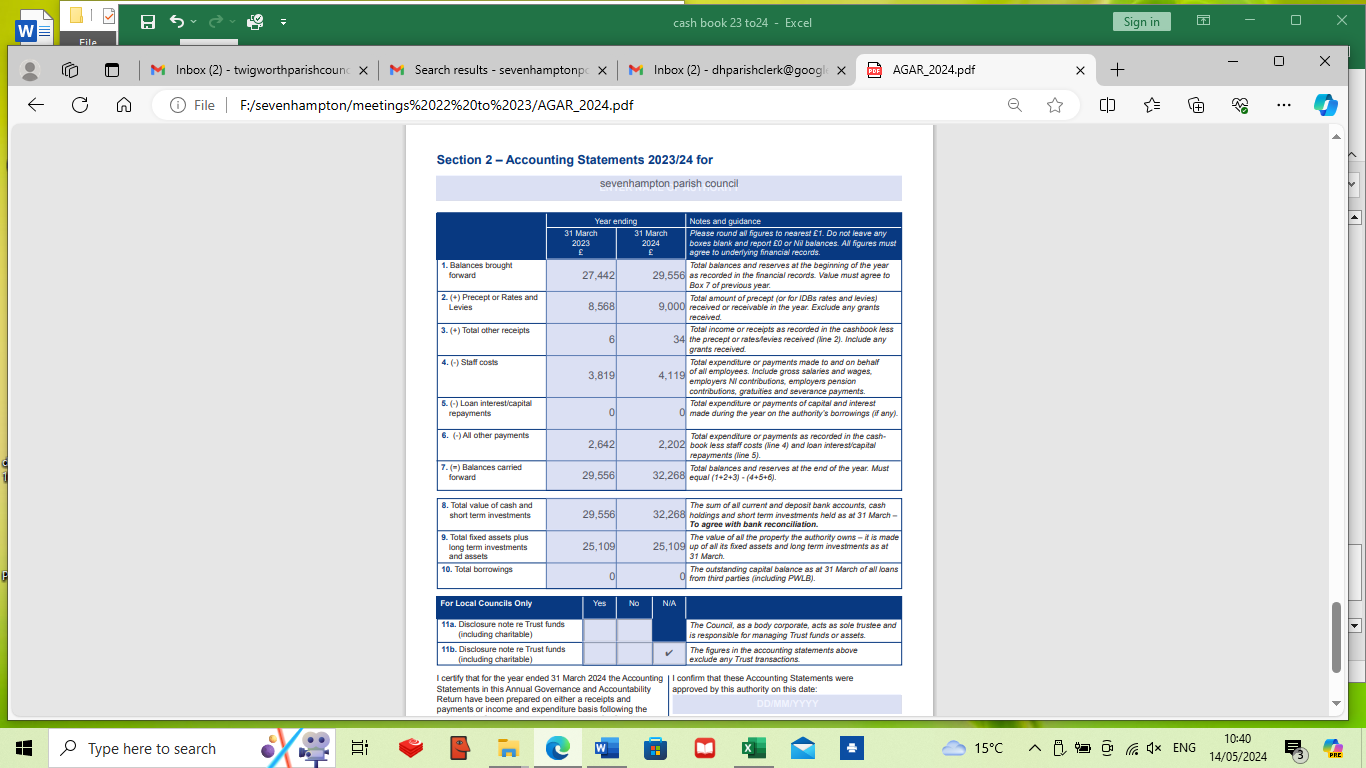 Welcome and introductions – by the present ChairmanCllr L Jackson was Elected Chairman of Council – followed by the signing of acceptance of office papersCllr E Lanfear was Elected Vice-Chairman followed by the signing of acceptance of office papersAttendance recorded as Parish Councillors’ Lynne Jackson, Harry Boyd, Gordon Day Emma Lanfear, 1 member of the public,  County Councillor Paul Hodgkinson arrived at Apologies received to be recorded from Parish Councillor Matthew Cain & Kathy Haig District Councillor Jeremy Theyer did not attendDeclaration of Interest for matters on the agenda invited- noneMinutes of the previous Parish Council Meeting held on 18th March 2024 approvedPublic Participation was invited -none Council approved its response to planning application 24/00624/FUL Proposed veranda, garage conversion, replacement windows & doors& rooflight at Perch PoolNo comment to be submittedUpdate on other applications were notedCouncil agreed delegation to Clerk of authority to make submission of comments on planning matters where no meeting of the Council can be heldCouncil noted changes are required to financial regulations and draft will be presented to Council at July 2024 meeting along with Standing ordersCouncil agreed no changes are required to the asset register Council agreed representation on outside organisations such as No Crash group- Cllr LanfearCouncil agreed lead Councillor role as Cllr H Boyd for planningCouncil agreed no changes are required to insurance policy for the coming year-LTA £163.42 agreedCouncil agreed no changes are required to banking mandate Council agreed no changes are required to its Complaints, Freedom of Information or Data protection policies procedureCouncil approved its independent internal auditor as Iain Selkirk as in previous yearsCouncil considered moving website admin and clerk to get specific costs fromParish and Town Website & Adam Curtis Council confirmed it wishes to renew its subscriptions to GAPTC in sum of £87.59 and PATA Payroll in sum of £125.20 and M J Lewis £95 per cutCouncil approved the financial reports with amendment to budget against actual report   and payment list as attached- query wayleave receiptsCouncil approved its AGAR completion and delegated to the Chair of Council to sign the appropriate formsCouncil agreed that its meeting schedule shall remain as 3rd Monday of May, July, September, November, January, March commencing at 7.30pm Update on TELECOM application noted that permission was refusedReport invited from County Councillor Hodgkinson Brockhampton Village name sign needs replacing and PC asked if Highway local could fund it. Highway issues – drains at Perch Pool & highway signsWhiteway has been resurfacedRiver pollution at Andoversford notedA417 missing link progress notedRobin on Demand bus serviceLocal Highways Manager change notedChanges to bin collections notedReport not received from District Councillor Theyer Meeting closed at 19.48Next meeting emergency planpayeedateCHQ NOtransactionCURRENT A/C  balance14569.74cdc precept28/04/2023income6750.0021319.74b holder28/04/2023so-256.6521063.09b holder28/05/2023so-256.6520806.44b holder28/06/2023so-256.6520549.79b holder28/07/2023so-256.6520293.14b holder28/08/2023so-256.6520036.49m lewis ( 5months)09/05/2023105-475.0019561.49domaine discounts03/05/2023106-26.3919535.10pata payroll09/05/2023107-103.2019431.90pata payroll 22/2309/05/2023108-45.0019386.90gaptc09/05/2023109-87.3919299.51hmrc (a,m,j)03/05/2023110-190.8019108.71b holder09/05/2023111-52.2019056.51b holder09/05/2023112-26.0019030.51leeds b s12/05/2023113-1000.0018030.51telephone box signs15/05/2023114-68.5017962.01community first insurance12/05/2023115-163.4217798.59pata 22/23 pension23/05/2023116-19.6517778.94b holder13/07/2023117-109.0017669.94jubilee celebration 05/06/2023118-53.9417616.00I selkirk11/07/2023119-115.0017501.00ico06/04/2023dd-35.0017466.00b holder to 31/10/2312/09/2023120-74.8017391.20b holder 30/09/2023so-256.6517134.55b holder31/10/2023so-256.6516877.90hmrc (a,s,o)31/10/2023121-254.6016623.30b holder expenses to 31/12/2314/11/2023122-81.0016542.30cdc precept26/09/2023receipt2250.0018792.30b holder 30/11/2023so-256.6518535.65b holder backpay21/11/2023124-183.8018351.85m lewis december19/12/2023125-100.0018251.85l jackson discount domaine14/11/2023123-119.9918131.86pata uk04/01/2024127-10.0018121.86hmrc n d 04/01/2024128-172.4017949.46b holder31/12/2023so-256.6517692.81b holder expenses/salary04/01/2024126-77.0017615.81b holder31/01/2024so-256.6517359.16b holder salary underpaid31/01/2024129-44.0017315.16council direct01/03/2024130-15.5017299.66stow agricultural09/02/2024131-211.0017088.66b holder28/02/2024so-256.6516832.01b holder28/03/2024so-256.6516575.36hmrc28/03/2024134-206.0016369.36b holder28/03/2024133-121.0016248.36BANK RECONCILATIONTOTAL INCOPENING BANK BALANCE01/04/202314569.74deposit incEXPENDITURE FOR PERIOD7321.38INCOME FOR PERIOD9000.00NET EXPENDITURE-1678.62BANK BALANCE AS ABOVE16248.360.00BAL PER S/M   31/03/202416469.86134-206.00130-15.50-221.5031/03/202416248.360.00reconciled balanceLeeds BS Deposit account 14986.5133.581000.00c/bal16020.09Total bank balance32268.45reservesApr-21Apr-2231/03/202331/03/2024leeds bs12980139801498716020general resevesgeneral reseves4065under spends520557897097Defib 6500100232contingency81601 year precept816081608160CIL7707070community eventscommunity events100200BT phone boxesBT phone boxes2000350100election costselection costs250grit bins150250139year end balance26212276652955632268budget against actualBUDGETACUTAL   BALANCE 24/25 agreedPRECEPT9000.00900009500.00CIL0bank interest deposit account34inter account trans0Wayleave ? 210VAT to be reclaimed00other receipts0INCOME90219034009500employment costs40004119-1194300BT box1000100100grit bins100211-111reserves100hire of venue & village events2000200jubilee costs200admin/use of home500553-53500subscriptions225103122225pata payroll25017872200insurance480163317480 S137100010001000DEF maintenance 00grass cutting & tree maintenance20068133reserves200chairs allowance750575175750councillors' expenses /travel3003030it costs1000100100village dates & newsletters350147203350audit fees1005446100ico subs1201155150election costs3535035balance to reserves250250reserves250Expenditure total for year879063212469430reserves to leeds1000100001000 total for year9790732124699500contingency/balance2312469May-23Jul-23septnovjanmarchMay-24fuel10.821.621.6021.621.621.621.6wfh (a)262626.0052026postage668.008888printing3.43.43.403.43.43.63.9year end626wfh (m)262626.002678.210985.008533.0033.285.510.2044487.8362 years interest2 years interest74.808177.00121121.5april/maybankunderpaidunderpaidhmrc137.2net549.3549.3513.336AGAR report2000202120232024balances bfwdbox 12100222609274422955629556preceptbox 27750800085689000other receiptsbox 3102116646349034staff costsbox 43365336638194119loan repaymentsbox 50000all other paymentsbox 637992696264222026321balances cfwdbox 72260926212295563226832268bank and cash balancesbox 822609262122955632268